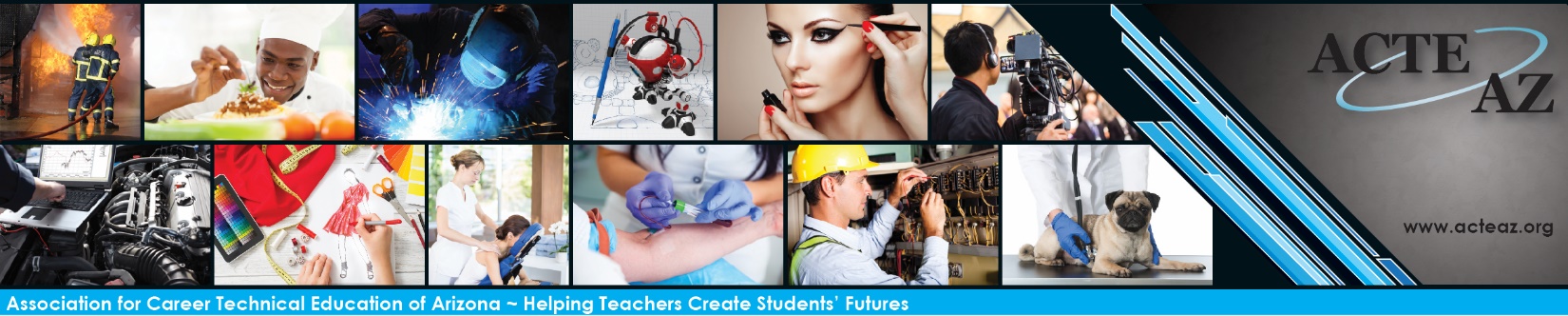 Career Guidance AwardPurposeThis award recognizes school counselors and career development professionals who have demonstrated commitment to connecting students with opportunities for success, shown innovation in career exploration and development, and have advocated for CTE as a viable option for all students.EligibilityAll candidates must be employed as school counselors and/or career development professionals at the time of initial nominations. Candidates must be members of ACTEAZ for three years for consideration at the state level. State winners must be national ACTE members by March 1 to be considered at the Region level.High Quality CTESuccessful candidates will demonstrate at minimum one best practice in CTE as outlined in the High Quality CTE Framework in order to be eligible to receive the award.  Is the candidate employed as a current school counselor and/or career development professional at the time of initial nomination?   (Possible Points – 0)

How many years has candidate been an ACTEAZ member?  Minimum 3 years.  (Possible Points – 0) 

Note:   You can contact shellyyork@acteaz.org or at 623-826-6399, if you do not know the answer.

How has the candidate contributed to implementing high-quality CTE programs that ensure student success? Please refer to High Quality CTE Framework as a guide/reference. (Ex. Development of standards-aligned and integrated curriculum; contributions that resulted in student achievements, opportunities, and innovations; CTSO successes; etc.) (Possible Points – 25)How has the candidate demonstrated innovation in CTE? (Ex. The candidate has gone above and beyond to implement improvements to CTE program(s); developed new student recruitment methods, or incorporated Education Career Action Plan (ECAP) into student course planning) (Possible Points – 25)How has the candidate demonstrated leadership in their schools advocating for Career and Technical Education as a viable option for all students? (Ex.  PD to build a greater understanding for CTE; student and/or parent activities to raise awareness of CTE options in ECAP planning.) (Possible Points – 25)How has the candidate demonstrated active involvement with the greater CTE community? (Ex. ACTE, ACTEAZ, affiliate organizations, or other CTE organizations) (Possible Points – 25)